Name of Early Care and Education Program: _________________________________________Name of Person making Request: __________________________________________________Email: ________________________________________	Phone: _________________________Coaching costs cover the costs of 1 hour in your program, travel time, mileage costs, planning and follow up time, and required data entry into the Colorado Shines system.  Coaching hours can be purchased at the rate of $90 per hour. Please indicate the number of hours of coaching you would like to purchase: 			Particular Information about Request (more information can be gathered during your first visit):TOTAL AMOUNT DUE: (# of coaching hours requests X $90 per hour):  __________________________Please send this request form and a check in the amount above to:The Early Childhood Partnership of Adams County8859 Fox Drive, Suite 205Thornton, CO 80260For further information or questions, please contact: Amanda Benson at 303-428-3012 or ABenson@ecpac.org 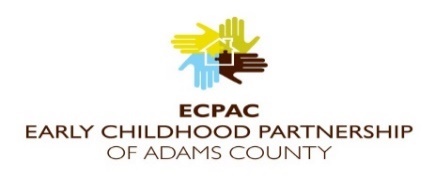 Request and Payment for Coaching